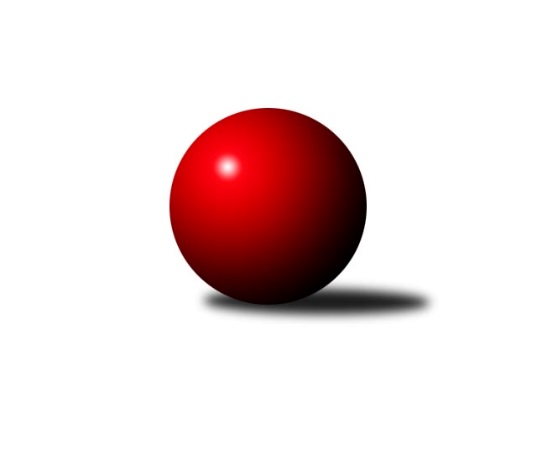 Č.4Ročník 2018/2019	24.5.2024 1.KLD D 2018/2019Statistika 4. kolaTabulka družstev:		družstvo	záp	výh	rem	proh	skore	sety	průměr	body	plné	dorážka	chyby	1.	TJ Horní Benešov A	3	2	1	0	8.0 : 4.0 	(21.5 : 14.5)	1510	5	1025	485	24.7	2.	TJ Lokomotiva Česká Třebová	4	2	1	1	9.0 : 7.0 	(28.0 : 20.0)	1531	5	1058	473	26.5	3.	SKK Primátor Náchod B	3	1	1	1	7.0 : 5.0 	(22.0 : 14.0)	1502	3	1042	460	25.7	4.	KK Zábřeh	3	1	0	2	5.0 : 7.0 	(14.0 : 22.0)	1471	2	1011	460	30.7	5.	TJ Jiskra Hylváty	3	0	1	2	3.0 : 9.0 	(10.5 : 25.5)	1398	1	974	424	45.7Tabulka doma:		družstvo	záp	výh	rem	proh	skore	sety	průměr	body	maximum	minimum	1.	SKK Primátor Náchod B	2	1	1	0	6.0 : 2.0 	(16.0 : 8.0)	1510	3	1529	1491	2.	TJ Lokomotiva Česká Třebová	2	1	1	0	5.0 : 3.0 	(14.0 : 10.0)	1568	3	1568	1567	3.	TJ Horní Benešov A	1	1	0	0	3.0 : 1.0 	(7.5 : 4.5)	1513	2	1513	1513	4.	KK Zábřeh	2	1	0	1	4.0 : 4.0 	(10.0 : 14.0)	1480	2	1522	1438	5.	TJ Jiskra Hylváty	1	0	0	1	0.0 : 4.0 	(2.0 : 10.0)	1474	0	1474	1474Tabulka venku:		družstvo	záp	výh	rem	proh	skore	sety	průměr	body	maximum	minimum	1.	TJ Horní Benešov A	2	1	1	0	5.0 : 3.0 	(14.0 : 10.0)	1509	3	1537	1480	2.	TJ Lokomotiva Česká Třebová	2	1	0	1	4.0 : 4.0 	(14.0 : 10.0)	1513	2	1581	1444	3.	TJ Jiskra Hylváty	2	0	1	1	3.0 : 5.0 	(8.5 : 15.5)	1360	1	1408	1312	4.	SKK Primátor Náchod B	1	0	0	1	1.0 : 3.0 	(6.0 : 6.0)	1493	0	1493	1493	5.	KK Zábřeh	1	0	0	1	1.0 : 3.0 	(4.0 : 8.0)	1462	0	1462	1462Tabulka podzimní části:		družstvo	záp	výh	rem	proh	skore	sety	průměr	body	doma	venku	1.	TJ Horní Benešov A	3	2	1	0	8.0 : 4.0 	(21.5 : 14.5)	1510	5 	1 	0 	0 	1 	1 	0	2.	TJ Lokomotiva Česká Třebová	4	2	1	1	9.0 : 7.0 	(28.0 : 20.0)	1531	5 	1 	1 	0 	1 	0 	1	3.	SKK Primátor Náchod B	3	1	1	1	7.0 : 5.0 	(22.0 : 14.0)	1502	3 	1 	1 	0 	0 	0 	1	4.	KK Zábřeh	3	1	0	2	5.0 : 7.0 	(14.0 : 22.0)	1471	2 	1 	0 	1 	0 	0 	1	5.	TJ Jiskra Hylváty	3	0	1	2	3.0 : 9.0 	(10.5 : 25.5)	1398	1 	0 	0 	1 	0 	1 	1Tabulka jarní části:		družstvo	záp	výh	rem	proh	skore	sety	průměr	body	doma	venku	1.	TJ Horní Benešov A	0	0	0	0	0.0 : 0.0 	(0.0 : 0.0)	0	0 	0 	0 	0 	0 	0 	0 	2.	SKK Primátor Náchod B	0	0	0	0	0.0 : 0.0 	(0.0 : 0.0)	0	0 	0 	0 	0 	0 	0 	0 	3.	TJ Jiskra Hylváty	0	0	0	0	0.0 : 0.0 	(0.0 : 0.0)	0	0 	0 	0 	0 	0 	0 	0 	4.	KK Zábřeh	0	0	0	0	0.0 : 0.0 	(0.0 : 0.0)	0	0 	0 	0 	0 	0 	0 	0 	5.	TJ Lokomotiva Česká Třebová	0	0	0	0	0.0 : 0.0 	(0.0 : 0.0)	0	0 	0 	0 	0 	0 	0 	0 Zisk bodů pro družstvo:		jméno hráče	družstvo	body	zápasy	v %	dílčí body	sety	v %	1.	Jakub Sokol 	TJ Lokomotiva Česká Třebová 	3	/	3	(100%)	11	/	12	(92%)	2.	Barbora Lokvencová 	SKK Primátor Náchod B 	3	/	3	(100%)	10	/	12	(83%)	3.	Lucie Mikesková 	TJ Horní Benešov A 	3	/	3	(100%)	9	/	12	(75%)	4.	Barbora Bártková 	TJ Horní Benešov A 	3	/	3	(100%)	9	/	12	(75%)	5.	Martin Vološčuk 	KK Zábřeh 	2	/	3	(67%)	6	/	12	(50%)	6.	Matěj Mach 	TJ Jiskra Hylváty 	2	/	3	(67%)	5.5	/	12	(46%)	7.	Michaela Dušková 	SKK Primátor Náchod B 	1	/	1	(100%)	2	/	4	(50%)	8.	Lukáš Umlauf 	TJ Lokomotiva Česká Třebová 	1	/	2	(50%)	4	/	8	(50%)	9.	Miloslav Hýbl 	TJ Lokomotiva Česká Třebová 	1	/	2	(50%)	4	/	8	(50%)	10.	Tomáš Ondráček 	KK Zábřeh 	1	/	3	(33%)	6	/	12	(50%)	11.	Veronika Kábrtová 	SKK Primátor Náchod B 	1	/	3	(33%)	6	/	12	(50%)	12.	Adam Mísař 	TJ Lokomotiva Česká Třebová 	1	/	3	(33%)	6	/	12	(50%)	13.	Tomáš Skala 	TJ Jiskra Hylváty 	1	/	3	(33%)	3	/	12	(25%)	14.	Valerie Langerová 	KK Zábřeh 	1	/	3	(33%)	2	/	12	(17%)	15.	Jan Gintar 	SKK Primátor Náchod B 	0	/	1	(0%)	2	/	4	(50%)	16.	Kryštof Vavřín 	TJ Jiskra Hylváty 	0	/	1	(0%)	0	/	4	(0%)	17.	Vendula Žižková 	TJ Horní Benešov A 	0	/	3	(0%)	3.5	/	12	(29%)Průměry na kuželnách:		kuželna	průměr	plné	dorážka	chyby	výkon na hráče	1.	TJ Lokomotiva Česká Třebová, 1-4	1533	1049	484	26.0	(511.2)	2.	Hylváty, 1-2	1527	1043	484	34.0	(509.2)	3.	KK Zábřeh, 1-4	1483	1029	454	29.5	(494.4)	4.	 Horní Benešov, 1-4	1460	993	467	33.0	(486.8)	5.	SKK Nachod, 1-4	1444	1002	442	32.5	(481.3)Nejlepší výkony na kuželnách:TJ Lokomotiva Česká Třebová, 1-4TJ Lokomotiva Česká Třebová	1568	3. kolo	Jakub Sokol 	TJ Lokomotiva Česká Třebová	565	1. koloTJ Lokomotiva Česká Třebová	1567	1. kolo	Jakub Sokol 	TJ Lokomotiva Česká Třebová	542	3. koloTJ Horní Benešov A	1537	1. kolo	Barbora Bártková 	TJ Horní Benešov A	540	1. koloKK Zábřeh	1462	3. kolo	Lucie Mikesková 	TJ Horní Benešov A	520	1. kolo		. kolo	Adam Mísař 	TJ Lokomotiva Česká Třebová	516	3. kolo		. kolo	Martin Vološčuk 	KK Zábřeh	511	3. kolo		. kolo	Miloslav Hýbl 	TJ Lokomotiva Česká Třebová	510	3. kolo		. kolo	Adam Mísař 	TJ Lokomotiva Česká Třebová	503	1. kolo		. kolo	Miloslav Hýbl 	TJ Lokomotiva Česká Třebová	499	1. kolo		. kolo	Valerie Langerová 	KK Zábřeh	490	3. koloHylváty, 1-2TJ Lokomotiva Česká Třebová	1581	2. kolo	Jakub Sokol 	TJ Lokomotiva Česká Třebová	560	2. koloTJ Jiskra Hylváty	1474	2. kolo	Tomáš Skala 	TJ Jiskra Hylváty	522	2. kolo		. kolo	Miloslav Hýbl 	TJ Lokomotiva Česká Třebová	519	2. kolo		. kolo	Matěj Mach 	TJ Jiskra Hylváty	513	2. kolo		. kolo	Lukáš Umlauf 	TJ Lokomotiva Česká Třebová	502	2. kolo		. kolo	Martin Bryška 	TJ Jiskra Hylváty	439	2. koloKK Zábřeh, 1-4KK Zábřeh	1522	2. kolo	Martin Vološčuk 	KK Zábřeh	559	2. koloSKK Primátor Náchod B	1493	2. kolo	Lucie Mikesková 	TJ Horní Benešov A	516	4. koloTJ Horní Benešov A	1480	4. kolo	Veronika Kábrtová 	SKK Primátor Náchod B	513	2. koloKK Zábřeh	1438	4. kolo	Barbora Bártková 	TJ Horní Benešov A	512	4. kolo		. kolo	Martin Vološčuk 	KK Zábřeh	511	4. kolo		. kolo	Barbora Lokvencová 	SKK Primátor Náchod B	506	2. kolo		. kolo	Tomáš Ondráček 	KK Zábřeh	495	4. kolo		. kolo	Valerie Langerová 	KK Zábřeh	485	2. kolo		. kolo	Tomáš Ondráček 	KK Zábřeh	478	2. kolo		. kolo	Martin Hanuš 	SKK Primátor Náchod B	474	2. kolo Horní Benešov, 1-4TJ Horní Benešov A	1513	3. kolo	Barbora Bártková 	TJ Horní Benešov A	535	3. koloTJ Jiskra Hylváty	1408	3. kolo	Lucie Mikesková 	TJ Horní Benešov A	515	3. kolo		. kolo	Tomáš Skala 	TJ Jiskra Hylváty	501	3. kolo		. kolo	Matěj Mach 	TJ Jiskra Hylváty	465	3. kolo		. kolo	Vendula Žižková 	TJ Horní Benešov A	463	3. kolo		. kolo	Jan Vostrčil 	TJ Jiskra Hylváty	442	3. koloSKK Nachod, 1-4SKK Primátor Náchod B	1529	4. kolo	Veronika Kábrtová 	SKK Primátor Náchod B	572	4. koloSKK Primátor Náchod B	1491	1. kolo	Miloslav Hýbl 	TJ Lokomotiva Česká Třebová	519	4. koloTJ Lokomotiva Česká Třebová	1444	4. kolo	Michaela Dušková 	SKK Primátor Náchod B	511	4. koloTJ Jiskra Hylváty	1312	1. kolo	Tomáš Skala 	TJ Jiskra Hylváty	509	1. kolo		. kolo	Barbora Lokvencová 	SKK Primátor Náchod B	502	1. kolo		. kolo	Veronika Kábrtová 	SKK Primátor Náchod B	501	1. kolo		. kolo	Adam Mísař 	TJ Lokomotiva Česká Třebová	499	4. kolo		. kolo	Matěj Mach 	TJ Jiskra Hylváty	493	1. kolo		. kolo	Jan Gintar 	SKK Primátor Náchod B	488	1. kolo		. kolo	Barbora Lokvencová 	SKK Primátor Náchod B	446	4. koloČetnost výsledků:	4.0 : 0.0	1x	3.0 : 1.0	3x	2.0 : 2.0	2x	1.0 : 3.0	1x	0.0 : 4.0	1x